CTIA inspected interchange fees within card payments(Prague, April 7, 2021) Last year, the Czech Trade Inspection Authority focused on compliance with Regulation (EU) 2015/751 of the European Parliament and of the Council of 29 April 2015 on interchange fees for card-based payment transactions. In total, it carried out 91 inspections and did not detect any infringements of this Regulation. The Czech Trade Inspection Authority carried out a total of 91 inspections between 20 July and 31 December 2020. The inspection action was aimed at verifying compliance with the Act No. 370/2017, on payment system and, respectively, Regulation (EU) 2015/751 of the European Parliament and of the Council of 29 April 2015 on interchange fees for card-based payment transactions. The CTIA did not detect any breaches of this Regulation. Violations of other legislation were detected in 33 cases, i.e. 36.3%. Most often (42 cases) these were certain provisions of Act No. 634/1992 Coll., on Consumer Protection, where, for example, in 13 cases the trader breached the principle of fair selling (§ 3) or in 13 cases the consumer was not properly informed about the prices of products and services offered (§ 12). Violations of other provisions of the Consumer Protection Act and other legislation were found in smaller numbers.Imposed measures In this period, the CTIA finally imposed 22 fines with the total value of CZK 30,500. For breach of the obligations laid down by special regulations, the CTIA imposed a ban on the sale of 38 items of products with a total value of CZK 2,016.50 and a ban on use on 2 pieces of uncertified measuring instruments that failed the generally binding legal regulations, technical standards, other technical regulations as well as approved type.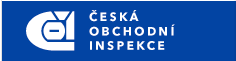 PRESS RELEASEInspectorateNumber of isnepctionsInspections with findingsInspections with findingsFindings in %Findings in %InspectorateNumber of isnepctionsTotalAct No. 370/2017Regulation 2015/751TotalAct No. 370/2017Regulation 2015/751Středočeský and Prague330100.0%0.0%Jihočeský and Vysočina122016.7%0.0%Plzeňský and Karlovarský43075.0%0.0%Ústecký and Liberecký21050.0%0.0%Královéhradecký and Pardubický4014035.0%0.0%Jihomoravský and Zlínský32066.7%0.0%Olomoucký and Moravskoslezský278029.6%0.0%Total9133036.3%0.0%